САРАТОВСКИЙ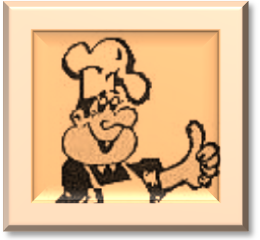 			КОЛЛЕДЖ			КУЛИНАРНОГО			ИСКУССТВА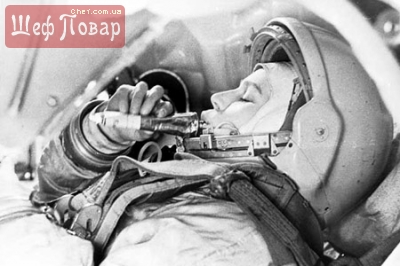 ФИЗИКА И КОСМИЧЕСКАЯ  ЕДАМИНИСТЕРСТВО  ОБРАЗОВАНИЯ  САРАТОВСКОЙ  ОБЛАСТИ ГОСУДАРСТВЕННОЕ  ОБРАЗОВАТЕЛЬНОЕ  УЧРЕЖДЕНИЕ  СРЕДНЕГО  ПРОФЕССИОНАЛЬНОГО  ОБРАЗОВАНИЯ«САРАТОВСКИЙ  КОЛЛЕДЖ  КУЛИНАРНОГО  ИСКУССТВА»Направление-прикладная физикаФИЗИКА  И  КОСМИЧЕСКАЯ  ЕДАСаратов 2011С О Д Е Р Ж А Н И ЕВВЕДЕНИЕ   .   .   .   .   .   .   .   .   .   .   .   .   .   .   .   .   .   .   .   .   .   .   .   .   .   .   .   .   .   .   .        31. ФИЗИКА И КОСМИЧЕСКА  ЕДА  .   .   .   .   .   .   .   .   .   .   .   .   .   .   .   .   .   .   .   .   .        51.1  Требования, предъявляемые к пище космонавтов   .   .   .   .   .   .   .   .   .   .   .   .        51.2  Космическая еда сегодня .   .   .   .   .   .   .   .   .   .   .   .   .   .   .   .   .   .   .   .   .   .   .        61.3  Сублимационная сушка продуктов .   .   .   .   .   .   .   .   .   .   .   .   .   .   .   .   .   .   .        8ЗАКЛЮЧЕНИЕ.   .   .   .   .   .   .   .   .   .   .   .   .   .   .   .   .   .   .   .   .   .   .   .   .   .   .   .   .   .          12ЛИТЕРАТУРА  .   .   .   .   .   .   .   .   .   .   .   .   .   .   .   .   .   .   .   .   .   .   .   .   .   .   .   .   .   .       14ПРИЛОЖЕНИЕ.   .   .   .   .   .   .   .   .   .   .   .   .   .   .   .   .   .   .   .   .   .   .   .   .   .   .   .   .   .       15ВВЕДЕНИЕПричиной выбора темы исследования послужили декабрьские встречи с ветеранами Байконура и как следствие возникший вопрос- что знают о космическом питании студенты нашего колледжа? Я составил и провел анкетирование, результаты которого представлены на диаграмме (см. Приложение). Из 90 студентов (три группы СПО первого курса), принимавших участие в анкетировании:78% опрошенных знают, что Юрий Гагарин ел в космическом полете, Но только 40% ответили правильно на вопрос о калорийности питания космонавтов,57% затруднились с ответом на вопрос: кто первым из космонавтов съел полноценный обед. При чем, 11% назвали Белку и Стрелку, 23% назвали Ю. Гагарина, 6% -Королева, 3% -АмстронгаВсего лишь 9% указали правильную периодичность приема пищиА вот 86% студентов считают, что космическая еда упаковывается только в тубы40% не знают о главном требовании к космической еде. 37% посчитали- калорийность, компактность. Присутствовали и нелепые ответы: тщательно пережевывать-3%, не просроченность-9%. 49% студентов не знают, какую пищу принимают космонавты сегодня. Однако, 20% указали на вкусную и съедобную.66% не знают о физических процессах, используемых при создании космической еды.Результаты анкетирования показали наличие проблемы. А вопрос, что едят космонавты сегодня, заинтересовал меня особенно, как будущего технолога предприятий общественного питания. Ведь условия жизнедеятельности на борту космического объекта  требуют особого подхода к рационам питания космонавтов. Я предположил, что для решения проблемы необходимо реализовать несколько задач:Изучить историю производства космической еды.  Изучить сущность физических процессов, используемых при создании сублимированной космической пищи. Найти  и апробировать готовую продукцию. Использовать тему исследования в образовательных целях Выбранная тема является актуальной, значимой и перспективной. Объектом исследования является пища, используемая для питания космонавтов. Предметом исследования - физические процессы, применяемые при создании космической еды. Средствами реализации первых двух задач послужило изучение статей из газет о ветеранах Байконура Шматове А.П., Грунове А.Н., Молокове А.М., Тарасенко Н.Н.  (материалы областной библиотеки) и  научная литература (см. список используемой литературы).  ФИЗИКА  И  КОСМИЧЕСКАЯ  ЕДА1.1 Требования, предъявляемые к пище космонавтовС самого начала разработки программ пилотируемых полетов в космос и американские и советские ученые уделяли немного внимания разработке такой формы высококонцентрированного питания. Вместо этого разрабатывались новые методы обработки и упаковки обычной пищи, с тем чтобы она была легкой, питательной, содержала мало грубых, неперевариваемых веществ и по своей структуре, вкусу и цвету была бы как можно ближе к натуральным продуктам питания. Всю сложность этой задачи можно себе представить, лишь зная, в каких условиях механических и тепловых воздействий должна храниться космическая пища. Согласно требованиям, предъявляемым к пище для космонавтов, она должна оставаться неизменной в следующих условиях: В США и тогда ещё СССР разработали космическую пищу, которая удовлетворяла этим столь суровым требованиям и имела в среднем следующий состав: 17% белка, 32% жиров и 51% углеводов. Американские космонавты получали в своем рационе 2800—3200 ккал на человека в день. Советские космонавты получали приблизительно такое же количество продуктов, но для полетов, в которых планировался выход из космического корабля, суточная калорийность питания повышалась до 3600 ккал [6, 68]. Изучив указанную литературу, я узнал, что Гагарин во время своего полета питался гомогенизированными продуктами - в его меню их было девять. Первым полноценный космический обед съел Герман Титов: стакан овощного супа-пюре, на второе - печеночный паштет, на десерт - стакан черносмородинового сока. За двадцать пять часов полета он трижды ел, но после приземления жаловался на "голодное" головокружение [2, 10]. 1.2 Космическая еда сегодняТюбики с едой, пожалуй, самый яркий символ космической жизни. Однако они уже давно не "в моде" - теперь космонавты питаются обычной пищей, только предварительно обезвоженной (сублимированной). Космическая пища должна быть легкой и не требовать охлаждения при хранении. Большую часть натуральной пищи по весу составляет вода. Так, вода составляет 9/10 веса овощей и фруктов и 4/5 веса мяса и рыбы. Если удалить воду, то вес продуктов питания будет значительно уменьшен, а простое добавление воды в такую пищу сделает ее съедобной (см. фото 1). 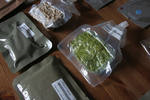 Из сублимированных продуктов можно приготовить вкусный борщ, вкусное картофельное пюре, макароны - меню космонавты выбирают себе сами. Когда они готовятся непосредственно к космическому полету, у них бывает несколько таких апробаций: некоторое время они сидят на космическом меню и сами выставляют оценки, что им нравится, а что не нравится. В соответствии с их пожеланиями и комплектуется доставка. Тюбики сейчас используются для соков и небольшого комплекта питания, используемого в полете к станции. Пища космонавтов мелко расфасована. По признанию самих "небожителей", "еды - на один укус, чтобы не оставить крошек". Дело в том, что любая крошка в невесомости, перемещаясь по известной только ей самой и законам микрогравитации траектории, может попасть в дыхательные пути кого-нибудь из членов экипажа, когда он, например, спит, и стать причиной его смерти. Те же законы и правила распространяются на жидкости. Также космонавты берут с собой лимоны, мед, орехи (см. фото 2). Кроме того, на станции много консервированных продуктов. Сегодня астронавты могут солить и перчить свою еду, но в форме жидкости, чтобы высыпанные крупинки не вызвали затруднение дыхания. 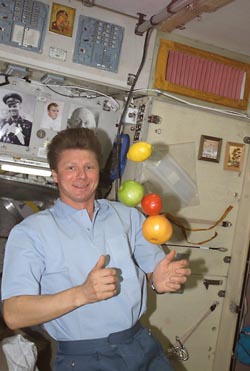 Серьезные проблемы с питанием возникли тогда, когда экипажи станций стали «застревать» в космосе на полгода. Николаев и Севастьянов, вернувшись на Землю, заметили: "Поднадоела одна и та же еда...". Любой раздражающий фактор становится во много раз сильнее, когда повторяется по три раза в день, изо дня в день, каждую неделю, каждый месяц. Примерно в эти же годы советские ученые обнаружили, что иногда в задаче сохранения привычного вкуса блюд упаковочные и пищевые технологии бывают бессильны. Однажды советский космонавт, попробовав свой любимый сок, обнаружил, что напиток – слишком кислый... Ученые со всего Союза долго и тщательно изучали образцы продукции, но никаких дефектов не обнаружили. Выяснилось, что вкусовые ощущения человека меняются через десять дней пребывания в космосе. Связано это с тем, что на орбите, в условиях невесомости, у человека меняется обмен веществ. Обоняние в космосе притупляется. Из-за невесомости носовые каналы засоряются. Отфильтрованный рециркулирующий воздух как бы издевается над запахами. Обонятельному удовольствию от еды также не способствуют консервные банки и пластиковая упаковка. После нескольких месяцев, проведенных на орбите, острый соус или зубчик чеснока кажутся райской пищей [2, 10]. 1.3 Сублимационная сушка продуктовС незапамятных времен эвенки вымораживали на солнце рыбу, хозяйки сушили и сушат на морозе белье, а в старину зимой выбеливали льняные полотнища. Если пищевой продукт заморозить, а потом влагу отсублимировать, т. е. удалить из замороженного состояния без оттаивания продукта, то высушенный продукт может храниться, как и обычный сухой продукт, при комнатной температуре. После такого консервирования продукт сохраняет свою питательную ценность, форму, размер, цвет, аромат.Современную космическую пищу приготовляют главным образом методом сублимационного обезвоживания [3, 60]. Любопытно, что сам метод сублимации был разработан российским инженером Л.П. Старжинецким в 1904 году. Однако, как это часто бывает, настоящее признание, а затем и широкое распространение он получил не у себя на родине, а в Америке, и намного позднее, в середине XX века.Сублимационная сушка продуктов (сублима-ционная вакуумная сушка, также известная как лиофилизация или возгонка) - это удаление влаги из свежезамороженных продуктов в условиях вакуума. В настоящее время этот метод сушки продуктов является наиболее совершенным, но в то же время и наиболее дорогостоящим.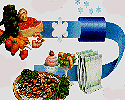 Принцип сублимационной сушки основан на том физическом факте, что при значениях атмосферного давления ниже определенного порога - т.н. "тройной точки" (для чистой воды: 6,1 мбар при 0 градусов Цельсия) вода может находиться только в двух агрегатных состояниях - твердом и газообразном, переход воды в жидкое состояние в таких условиях невозможен. 
И если парциальное давление водного пара в окружающей среде ниже чем парциальное давление льда, то лед продукции прямо переводится в газообразное состояние минуя жидкую фазу.Процесс сублимационной сушки продуктов физически состоит из двух основных этапов (замораживание и сушка продукта) и этапа досушивания. Первый этап это замораживание продукта при температуре ниже его точки затвердевания. Причем любых: мяса, творога, сливочного масла, овощей, фруктов. Второй этап - сублимирование, удаление льда или кристаллов растворителя при очень низкой температуре, то есть непосредственно сушка продукта. При этом значительное влияние на качество сухопродукта и на время, требующееся для сушки, имеет этап заморозки. Чем быстрее и глубже замораживается продукт, тем менее крупные кристаллы льда образуются в продукте, тем быстрее они испаряются на втором этапе сушки продукта и тем выше качество получаемого продукта. Так как удаление основной массы влаги из объектов сушки происходит при отрицательных температурах 
(-20...-30 градусов Цельсия), а их досушивание осуществляется также при щадящем (не выше +40 градусов) температурном режиме, то в результате достигается высокая степень сохранности всех наиболее биологически ценных компонентов исходного сырья. Продукты сохраняют вкус, цвет и все свои полезные свойства (см. фото 3).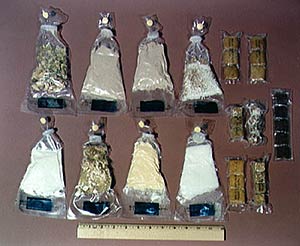 Такие продукты долго хранятся и быстро готовятся: залил водичкой — и порядок. Время восстановления зависит от температуры: чем выше, тем быстрее.Высокое качество и биологическая полноценность готовых сублимированных продуктов объясняется тем, что обработке может подвергаться только свежее сырье. Несвежие продукты сублимационную сушку не выдерживают. Консервирование методом сублимационной сушки не требует добавления каких-либо химических и иных ароматизаторов, консервантов и стабилизаторов и т.п., что является еще одним преимуществом. Данный факт примечателен тем, что прошедшие сублимационную сушку продукты абсолютно пригодны так же и для детского и для диетического питания. Продукт, не теряя своего естественного вкуса, становится почти что невесомым — в десять раз легче исходного, а влажность его при этом не превышает 8%. Вес сублимированных продуктов в среднем снижается от 1/5 до 1/10 начальной массы. Столь малый вес сублимированных продуктов исключительно важен для существенного сокращения расходов при их транспортировке. Холодильник для хранения сублимированных продуктов не нужен. Как правило, упаковываются сублимированные продукты в трехслойные металлизированные или полиэтиленовые пакеты с азотным наполнением весом от 2г до 5000г, в зависимости от продукта (см. фото 4).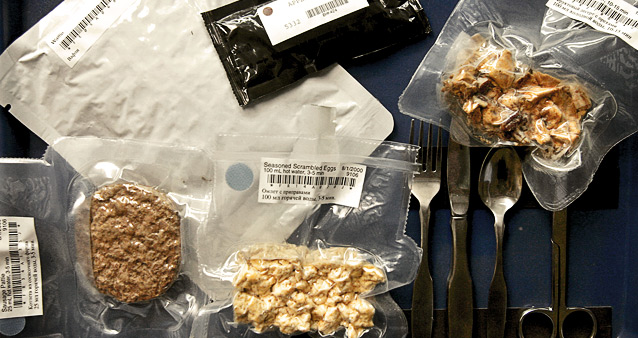  При этом срок годности, например, сублимированных плодов, ягод и овощей — 2 года, молочных продуктов — 13 месяцев. Ранее в пищевой промышленности сублимационно-вакуумную сушку использовали в основном для выполнения заказов военной, оборонной и космической отраслей, теперь она оказалась востребованной и для приготовления продуктов премиум класса.ЗАКЛЮЧЕНИЕРазработка сублимированных продуктов – сложная задача, требующая привлечения широкого круга специалистов, от кондитеров до физиологов и инженеров. На сегодняшний день официальное меню российских космонавтов насчитывает 250 наименований [4, 3]. В этот список входят все блюда, чей состав и упаковка одобрены Министерством Обороны и Правительством РФ для транспортировки и использования в условиях космоса. С каждым годом эта ассортиментная линейка всё больше разрастается. Причину понять несложно. Космос – это символ качества Изучая историю вопроса, связанного с разработками пищевиков и упаковщиков для космических нужд, я пришел к любопытной аналогии с алхимией. В поисках философского камня, превращающего любой металл в золото, средневековые естествоиспытатели сделали немало важных открытий, которыми пользуется современная промышленность и медицина. Так и далекие космические цели начинают оправдывать огромные средства, вложенные в них, возвращаясь уникальными технологиями массового производства. Когда мы заливаем кипятком лапшу быстрого приготовления и высыпаем на  нее специи из отдельных пакетиков, то также пользуемся достижением технологического принципа, осуществленного впервые в космической упаковке сублимированных продуктов.  Мы с вами тоже можем попробовать космическую сублимированную пищу, заказав её через интернет 
[8, e-mail]. Например, каша гречневая "Гурьевская". Диетологи считают, что сублимированная пища усваивается, еще не доходя до желудка. Такой едой очень быстро наедаешься и даже после стакана коктейля из смеси разных соков несколько часов чувствуешь себя абсолютно бодрым и сытым. 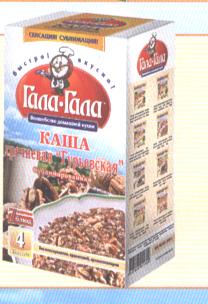 В заключении хочу сказать, что приобретая опыт самостоятельной работы с реальными людьми и материалами, я получил не только ценные знания о космической еде, но и расширил кругозор по пониманию физических явлений и принципов получения сублимированной пищи. Ознакомившись с продукцией предприятий, выпускающих такую пищу для гражданского населения я обогатил свой практический опыт. Выступление на конференции студентов колледжа «ПрОЭКТ» (март 2011 г, 2 место) по теме исследования способствовало пропаганде знаний по данному направлению и её включению в перечень тем самостоятельной внеаудиторной работы по дисциплинам «Физика» и «Технология приготовления продукции общественного питания». На областной научно-практической конференции по физике (апрель, 2011 г.) работа «Физика и космическая еда» была отмечена дипломом третьей степени. Повторное анкетирование среди тех же групп СПО, после образовательно-просветительских выступлений, показало эффективность проведенной работы. Например, уже 100% опрошенных знали, что Юрий Гагарин ел в космическом полете; 85% ответили правильно на вопрос о калорийности питания космонавтов; 74% смогли ответить на вопрос: кто первым из космонавтов съел полноценный обед; 53% указали правильную периодичность приема пищи; и только 12% студентов считают до сих пор, что космическая еда упаковывается только в тубы; на вопрос о главном требовании к космической еде правильно ответили 82%;   89% студентов знают, какую пищу принимают космонавты сегодня; и 67% студентов смогли кратко описать физические процессы, используемые при создании космической еды.Сравнение двух социологических опросов показало положительную динамику в решении проблемы недостаточной информированности студентов в вопросе понимания физических явлений и принципов получения сублимированной пищи.Считаю, что поставленные задачи работы я решил успешно. ИСПОЛЬЗУЕМАЯ  ЛИТЕРАТУРААндреев В.В., Трофимук Н.А. Высотное питание // Воен.-сан. дело. — 193 - № 1- 
- С. 74-79.Карамаев С. Орбитальный голод и космическая еда. http://www.lenta.ru/articles/2004/12/10/space/ Попов И.Г. Питание и водоснабжение // Основы космической биологии и медицины: Совместное советско-американское издание. — М.: Наука, 197 — Т. - С. 35-70.Пыхова Н. «Космические» продукты: не пережевать!. http://www.reakcia.ru/article/?507 Холин С.С. Питание летного состава // Физиология высотного полета. — Биомедгиз, 193 — С. 125—129.Шарп М.Р. Человек в космосе. М.: Мир, 1970combat-tour.ru. Космическое питание. http://www.combat-tour.ru/activetours/space_food.shtml E-mail: info@galagala.ruПРИЛОЖЕНИЕВ декабре 2010, на базе областной библиотеки, состоялась встреча с ветеранами космодрома Байконур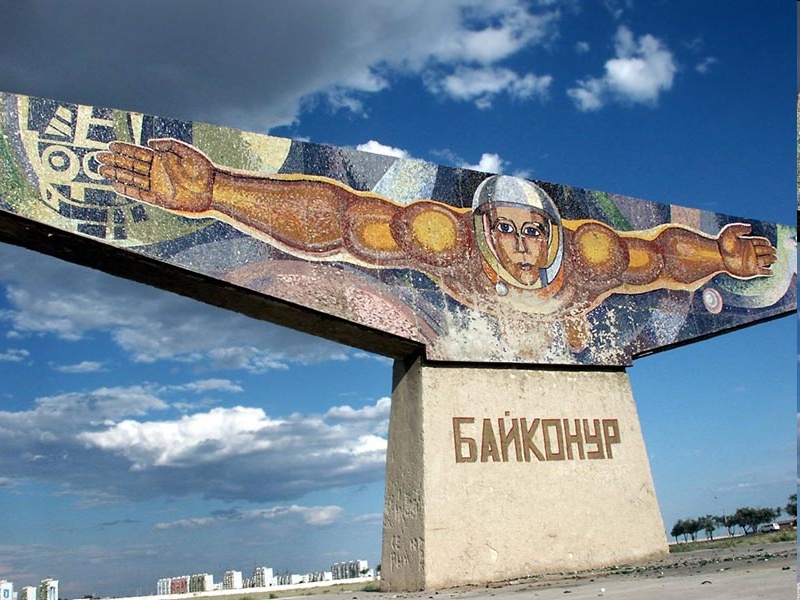 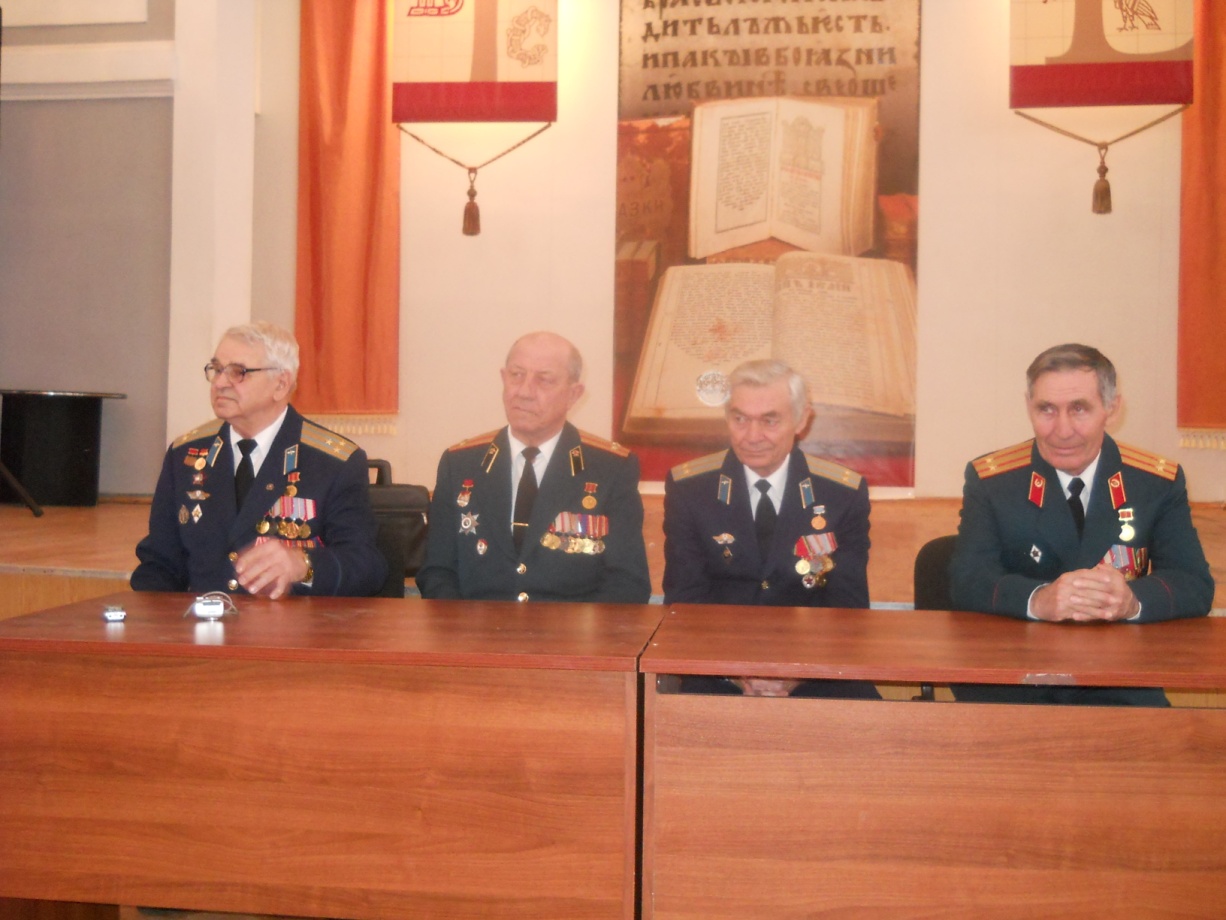 Шматов Анатолий Петрович, Грунов Александр Николаевич, Молоков Анатолий Михайлович, Тарасенко Николай Николаевич.Военной профессии отдано 20 лет.Они работали над обеспечением запусков ракетФотография на память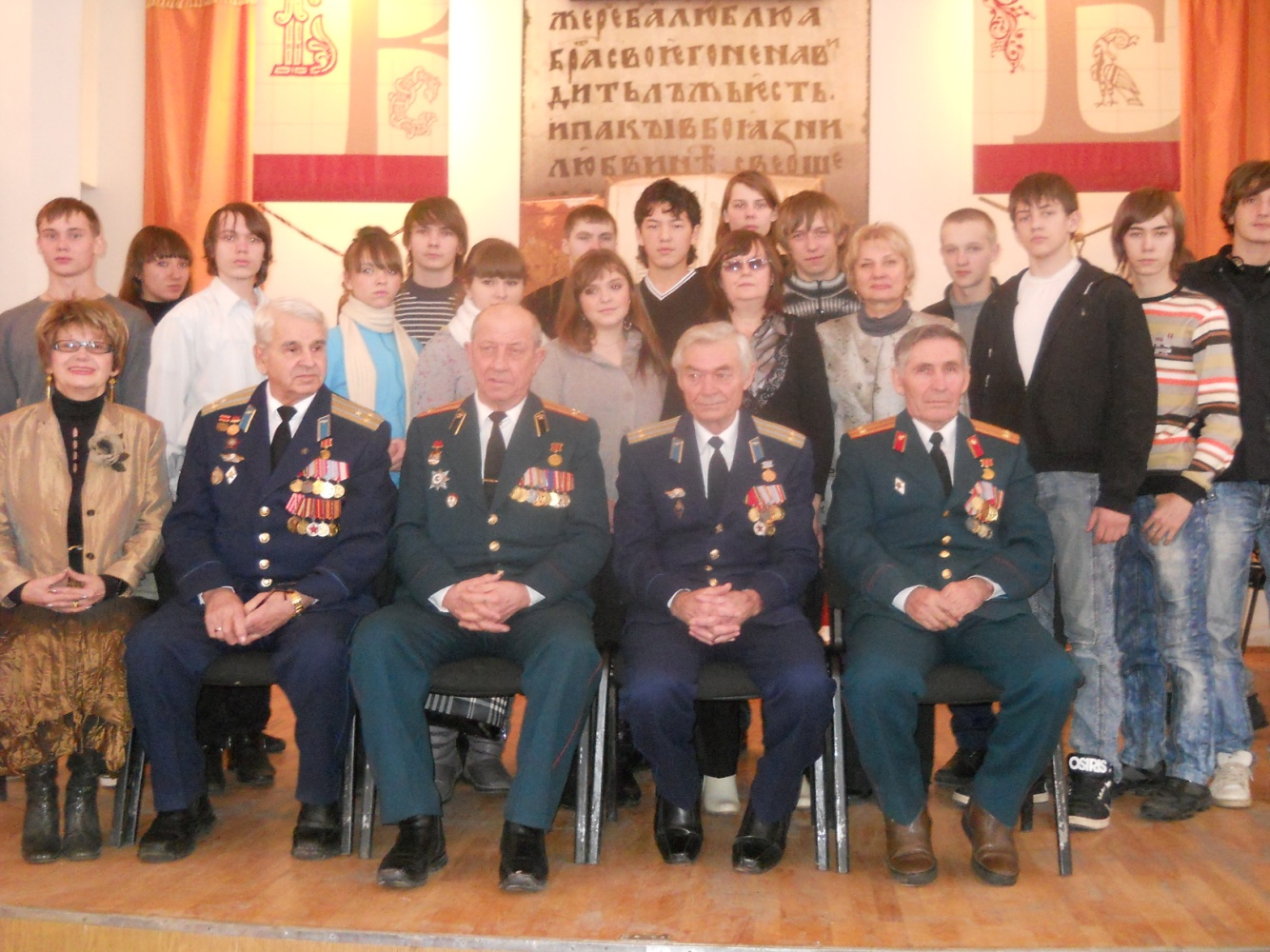 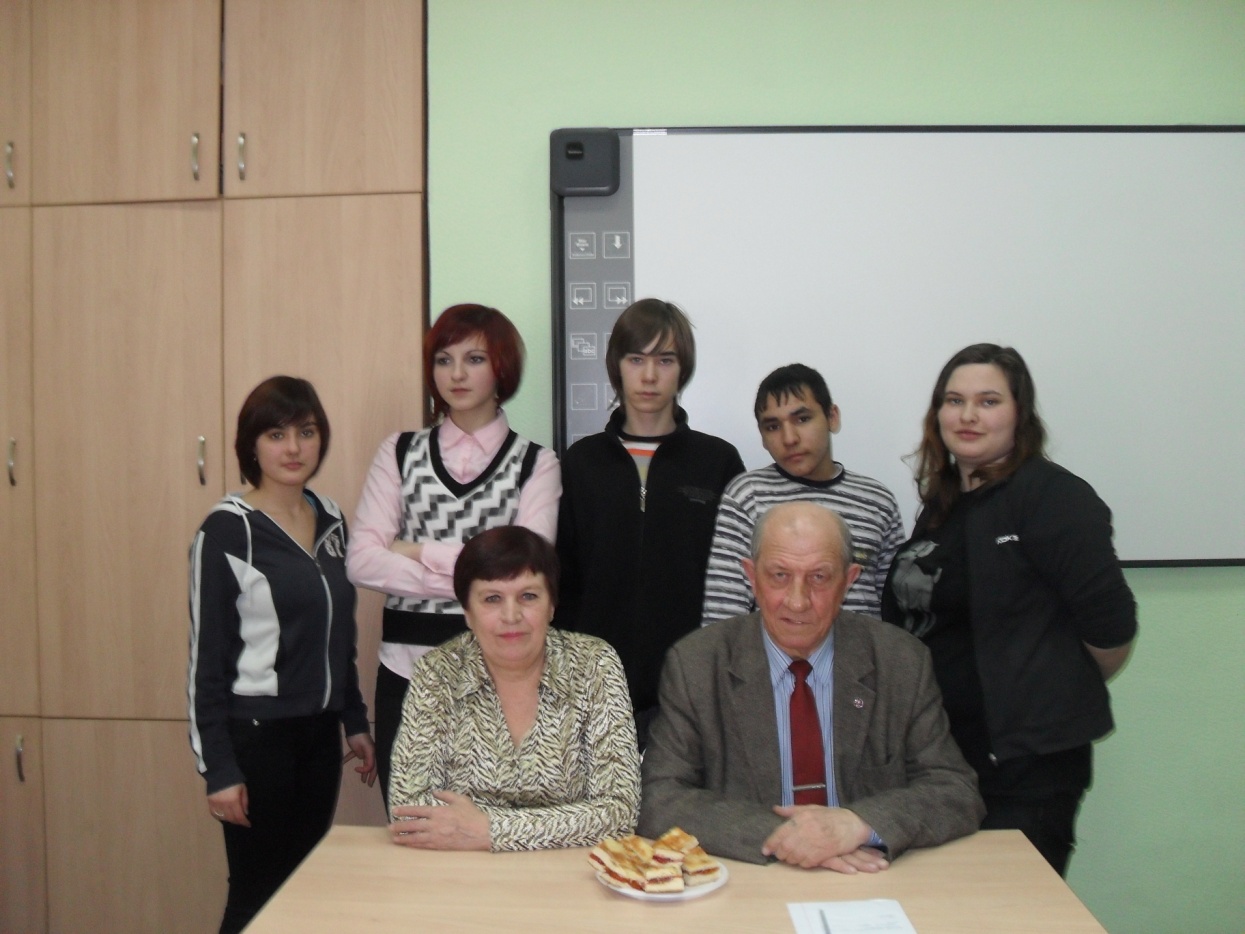 АНКЕТАЕл ли в космосе Ю.Гагарин?Какова калорийность питания космонавта?Кто первым из космонавтов съел полноценный обед?Какова периодичность приема космической пищи?Пища космонавта упакована:А) в тубах   б) в консервных банках   в) свой вариант6. Назовите главное требование к космической пище7. Какую  космическую пищу едят сегодня?8. Что вы знаете о физико-химических процессах, используемых при создании космической пищи?Диаграмма 1. Результаты первого анкетированияДиаграмма 2.  Результаты сравнения двух социологических опросов1 вопрос. Ю. Гагарин ел в космическом полете2 вопрос. Калорийность питания космонавтов3 вопрос. Первым съел полноценный обед 4 вопрос. Периодичность приема пищи5 вопрос. Упаковка космической пищи6 вопрос. Главное требование к космической еде7 вопрос. Космическая еда сегодня8 вопрос. Физические процессы, используемые при создании                  космической еды.ЗАО «Галактика Инк»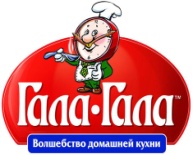 . Москва, ул. 3-я Мытищинская, 16, стр.47, оф. 806тел./ факс 495 602-97-83, 602-97-84E-mail: info@galagala.ruПРАЙС-ЛИСТ НА ГОТОВЫЕ БЛЮДА «ГАЛА-ГАЛА»С 10.02.2011 г.Работу выполнил студент 1 курса, группа Т-14:                     Долгов Константин Викторовичспециальность «Технология продукции общественного питания»Руководитель:                         Кетько Наталья ЕвгеньевнаТемператураот — 5 до + 60°СДавление1,4 — 7•10-10 атмОтносительная влажность30 – 90%Состав атмосферыЧистый кислородАкустические шумы135 дб, частота 35 – 4800 гцУскорениеРавномерное нарастание от 1 до 7,25 g в течение 326 секГравитацияБлизкая к невесомости в течение продолжительного периода времениКодНаименование продукции «ГАЛА-ГАЛА»Вес упаковки, гЦена за упаковку (руб.)ПЕРВЫЕ БЛЮДА (в пакетиках)- борщ «Московский»2030,00- борщ «Украинский»2030,00- бульон говяжий с мясом и зеленью1030,00- бульон куриный с мясом и зеленью1030,00- суп «Овощной»2030,00- рассольник «Ленинградский»2230,00- суп-харчо «Острый»2230,00- суп гороховый с копченостями2230,00- суп гороховый со свининой2230,00- суп-гуляш «Венгерский»2230,00- суп куриный с картофелем2230,00- суп куриный с рисом2230,00- суп говяжий с картофелем2230,00- суп говяжий с рисом2230,00- суп с белыми грибами2230,00- уха «Волжская» из судака2030,00- щи мясные из свежей капусты2030,00ВТОРЫЕ БЛЮДА (в пакетиках)Вес упаковки, гЦена за упаковку (руб.)- гречка со свининой4035,00- гречка с курицей4035,00- гречка с печенью и луком4035,00- гречка с грибами и сметаной4035,00- гречка с копчёностями4035,00- гречка с говядиной4035,00- каша гречневая «Гурьевская»4035,00- каша гречневая с маслом4035,00- картофель с грибами и луком3035,00- картофель с курицей3035,00- свинина с картофелем3035,00- картофель с говядиной3035,00- картофель с печенью и луком3035,00- каша пшеничная с говядиной4035,00- каша пшенная с курицей4035,00- рис с говядиной4035,00- рис с куриной грудкой4035,00- рис с рыбой4035,00СУБЛИМИРОВАННЫЕ ОМЛЕТЫ Вес упаковки, гЦена за упаковку (руб.)- с маслом3035,00- с копченостями3035,00- с сыром3035,00- с грибами3035,00ОВСЯНЫЕ КАШИ  быстрого приготовленияС САХАРОМ Вес упаковки, гЦена за упаковку (руб.)- с сублимированными черникой и яблоком 4010,00- с сублимированными голубикой и яблоком4010,00-  с сублимированными брусникой и яблоком 4010,00- с сублимированными клюквой  и яблоком 4010,00- с сублимированными черной смородиной и яблоком4010,00-  с сублимированными малиной и яблоком 4010,00-  с сублимированными клубникой и яблоком 4010,00ОВСЯНЫЕ КАШИ  быстрого приготовленияБЕЗ САХАРА Вес упаковки, гЦена за упаковку (руб.)- с сублимированными черникой и яблоком 4010,00- с сублимированными голубикой и яблоком4010,00-  с сублимированными брусникой и яблоком 4010,00- с сублимированными клюквой  и яблоком 4010,00- с сублимированными черной смородиной и яблоком4010,00-  с сублимированными малиной и яблоком 4010,00-  с сублимированными клубникой и яблоком 4010,00КодНаименование продукции «ГАЛА-ГАЛА»Вес упаковки, гЦена за упаковку (руб.)МОЛОЧНЫЕ ПРОДУКТЫ(Упаковка – трехслойный пакет из фольги)701Творог сублимированный 30% жирности 150200,00702Масло сублимированное 80% жирности2030,00703Сыр плавленый сублимированный 30% жирности 3035,00704Сметана сублимированная 74% жирности 6070,00705Простокваша сублимированная 30% жирности6070,00706Молочный напиток сублимированный 18,5% жирности 3035,00МЯСО И МЯСОПРОДУКТЫ(Упаковка – трехслойный пакет из фольги)МЯСО И МЯСОПРОДУКТЫ(Упаковка – трехслойный пакет из фольги)Вес упаковки, гВес упаковки, гЦена за упаковку (руб.)Цена за упаковку (руб.)Цена за упаковку (руб.)Цена за 1 кг (руб.)801Говядина вареная сублимированнаяГовядина вареная сублимированная5050165,00165,00165,003300,00802Говядина вареная сублимированнаяГовядина вареная сублимированная100100330,00330,00330,003300,00803Говядина копченая сублимированнаяГовядина копченая сублимированная100100350,00350,00350,003500,00805Печень говяжья вареная сублимированнаяПечень говяжья вареная сублимированная100100300,00300,00300,003000,00806Свинина вареная сублимированнаяСвинина вареная сублимированная5050165,00165,00165,003300,00807Свинина вареная сублимированнаяСвинина вареная сублимированная100100330,00330,00330,003300,00808Грудка куриная вареная сублимированнаяГрудка куриная вареная сублимированная5050165,00165,00165,003300,00809Грудка куриная вареная сублимированнаяГрудка куриная вареная сублимированная100100330,00330,00330,003300,00810Котлеты «Домашние» сублимированныеКотлеты «Домашние» сублимированные5050165,00165,00165,003300,00811Котлеты из филе куриного на пару сублимированныеКотлеты из филе куриного на пару сублимированные5050165,00165,00165,003300,00812Фрикадельки сублимированныеФрикадельки сублимированные5050165,00165,00165,003300,00БУЛЬОНЫ МЯСНЫЕ И РЫБНЫЕ(Упаковка – трехслойный пакет из фольги)БУЛЬОНЫ МЯСНЫЕ И РЫБНЫЕ(Упаковка – трехслойный пакет из фольги)Вес упаковки, гВес упаковки, гЦена за упаковку (руб.)Цена за упаковку (руб.)Цена за 1 кг (руб.)Бульон говяжий сублимированный Бульон говяжий сублимированный 5050105,00105,002100,00Бульон куриный сублимированныйБульон куриный сублимированный5050105,00105,002100,00Бульон рыбный сублимированныйБульон рыбный сублимированный5050105,00105,002100,00РЫБА И МОРЕПРОДУКТЫ(Упаковка – трехслойный пакет из фольги)РЫБА И МОРЕПРОДУКТЫ(Упаковка – трехслойный пакет из фольги)Вес упаковки, гВес упаковки, гЦена за упаковку (руб.)Цена за 1 кг (руб.)Цена за 1 кг (руб.)Судак отварной сублимированныйСудак отварной сублимированный100100250,002500,002500,00Треска отварная сублимированнаяТреска отварная сублимированная100100250,002500,002500,00ОВОЩИ (Упаковка – трехслойный пакет из фольги)ОВОЩИ (Упаковка – трехслойный пакет из фольги)Вес упаковки, гВес упаковки, гЦена за упаковку (руб.)Цена за 1 кг (руб.)Цена за 1 кг (руб.)Капуста белокочанная сублимированная Капуста белокочанная сублимированная 100100120,001200,001200,00Свекла сублимированная Свекла сублимированная 100100120,001200,001200,00Морковь сублимированная Морковь сублимированная 100100120,001200,001200,00Лук репчатый сублимированный Лук репчатый сублимированный 100100120,001200,001200,00Лук зеленый сублимированный Лук зеленый сублимированный 505075,001500,001500,00Перец сладкий сублимированный Перец сладкий сублимированный 100100120,001200,001200,00Тыква сублимированная Тыква сублимированная 100100120,001200,001200,00Укроп сублимированный (измельченный)Укроп сублимированный (измельченный)303090,003000,003000,00Петрушка сублимированная (измельченная)Петрушка сублимированная (измельченная)303090,003000,003000,00Зелень сублимированная смесь (измельченная)Зелень сублимированная смесь (измельченная)303090,003000,003000,00Огурцы свежие сублимированные Огурцы свежие сублимированные 100100120,001200,001200,00Огурцы соленые сублимированныеОгурцы соленые сублимированные100100120,001200,001200,00Томаты свежие сублимированные Томаты свежие сублимированные 100100120,001200,001200,00Чеснок свежий сублимированный Чеснок свежий сублимированный 100100120,001200,001200,00Томатная паста сублимированная (порошок)Томатная паста сублимированная (порошок)303030,001000,001000,00ПЛОДЫ, ЯГОДЫ, ГРИБЫ(Упаковка – трехслойный пакет из фольги)ПЛОДЫ, ЯГОДЫ, ГРИБЫ(Упаковка – трехслойный пакет из фольги)Вес упаковки, гВес упаковки, гЦена за упаковку (руб.)Цена за 1 кг (руб.)Цена за 1 кг (руб.)Яблоко сублимированное (кусочки 5*5 мм)Яблоко сублимированное (кусочки 5*5 мм)5050100,002000,002000,00Брусника сублимированная (порошок и ягода)Брусника сублимированная (порошок и ягода)5050100,002000,002000,00Клюква сублимированная (порошок и ягода)Клюква сублимированная (порошок и ягода)5050100,002000,002000,00Клубника сублимированная (цельная ягода)Клубника сублимированная (цельная ягода)5050100,002000,002000,00Голубика сублимированная (цельная ягода)Голубика сублимированная (цельная ягода)5050100,002000,002000,00Черника сублимированная (цельная ягода)Черника сублимированная (цельная ягода)5050150,003000,003000,00Черная смородина сублимированная (порошок и ягода)Черная смородина сублимированная (порошок и ягода)5050100,002000,002000,00Грибы белые сублимированные (кусочки 5*5)Грибы белые сублимированные (кусочки 5*5)5050200,004000,004000,00Грибы шампиньоны сублимированные (кусочки 5*5)Грибы шампиньоны сублимированные (кусочки 5*5)5050150,003000,003000,00Фруктово-ягодные смеси сублимированные (кусочки, цельные ягоды, порошок)Фруктово-ягодные смеси сублимированные (кусочки, цельные ягоды, порошок)5050100,002000,002000,00